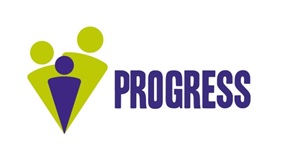 PRIVACY NOTICE FOR FOSTER CHILDRENIn accordance with the General Data Protection Regulation (GDPR), we have implemented this privacy notice to inform you, as a child within our care, of the types of data we process about you. We also include within this notice the reasons for processing your data, the lawful basis that permits us to process it, how long we keep your data for and your rights regarding your data.This notice applies to current and former foster children. DATA PROTECTION PRINCIPLESUnder GDPR, all personal data obtained and held by us must be processed according to a set of core principles. In accordance with these principles, we will ensure that:processing is fair, lawful and transparent data is collected for specific, explicit, and legitimate purposesdata collected is adequate, relevant and limited to what is necessary for the purposes of processingdata is kept accurate and up to date. Data which is found to be inaccurate will be rectified or erased without delaydata is not kept for longer than is necessary for its given purposedata is processed in a manner that ensures appropriate security of personal data including protection against unauthorised or unlawful processing, accidental loss, destruction or damage by using appropriate technical or organisation measureswe comply with the relevant GDPR procedures for international transferring of personal dataTYPES OF DATA HELDWe keep several categories of personal data on our children in order to carry out effective and efficient processes. We keep this data in a file relating to each child and we also hold the data within our computer systems.Specifically, we hold the following types of data:Statutory Care PlanLooked After Child Medical ReportOther Health ReportRecord of ImmunisationsDetails of Health including:Health related routinesNHS NumberGP DetailsOther Medical Professionals DetailsEducation Health and Care PlanPersonal Education PlanSpecial Educational NeedsSchool ReportsRisk Assessment and BehaviourIncident FormsBody MapsAccident FormsReferral FormPlacement Information RecordDaily Recordings Agency Placement PlanDelegated Authority FormMatching FormMedical ConsentRespite Notification FormSafer Caring PolicyEvery Child Matters Monthly ReportsConsents regarding safeguarding and careLooked After Child Review Report and MinutesLooked After Child Chairs ReportChildren’s Feedback for Annual ReviewsChildren’s feedback to Supervising Social WorkersExam ResultsSchool DetailsPlacement DetailsReturn Home Interview FormChild Placement ListCOLLECTING YOUR DATAYou provide several pieces of data to us directly during the initial assessment period and subsequently upon the start of your placement.In some cases, we will collect data about you from third parties, such as fostering agencies or former carers. Personal data is kept in electronic files or within the Company’s IT systems.LAWFUL BASIS FOR PROCESSINGThe law on data protection allows us to process your data for certain reasons only. In the main, we process your data in order to comply with a legal requirement, Compliance with relevant regulations, provide best quality care and provide continuity of care.SPECIAL CATEGORIES OF DATASpecial categories of data are data relating to your: healthsex lifesexual orientationraceethnic originpolitical opinionreligiontrade union membership genetic and biometric data.We carry out processing activities using special category data:for the purposes of equal opportunities monitoringto determine reasonable adjustmentsMost commonly, we will process special categories of data when the following applies:you have given explicit consent to the processing we must process the data in order to carry out our legal obligations we must process data for reasons of substantial public interestyou have already made the data public. WHO WE SHARE YOUR DATA WITHEmployees within our company who have responsibility for initial assessments, placements, administration of payment and contractual benefits and the carrying out performance related procedures will have access to your data which is relevant to their function. All employees with such responsibility have been trained in ensuring data is processing in line with GDPR.  Data is shared with the following people: Local AuthorityProgress Employees as requiredAgency staff as requiredSchool/ CollegeCompliance OfficersRegulation 35 inspectorOfstedRelatives as appropriateNHS ProfessionalsOther agencies as required i.e. LADO on a need to know basisWe hold and may share your data so we are compliant with relevant regulations, provide best quality care and provide continuity of care.We may also share your data with third parties as part of a Company sale or restructure, or for other reasons to comply with a legal obligation upon us. We have a data processing agreement in place with such third parties to ensure data is not compromised. Third parties must implement appropriate technical and organisational measures to ensure the security of your data.
We do not share your data with bodies outside of the European Economic Area.PROTECTING YOUR DATAWe are aware of the requirement to ensure your data is protected against accidental loss or disclosure, destruction and abuse. We have implemented processes to guard against such. RETENTION PERIODSWe only keep your data for as long as we need it for though in some cases we will keep your data for a period after your placement has ended. Some data retention periods are set by the law. Retention periods can vary depending on why we need your data, as set out below:AUTOMATED DECISION MAKINGAutomated decision making means making decision about you using no human involvement e.g. using computerised filtering equipment. No decision will be made about you solely on the basis of automated decision making (where a decision is taken about you using an electronic system without human involvement) which has a significant impact on you.CHILDREN’S RIGHTS You have the following rights in relation to the personal data we hold on you:the right to be informed about the data we hold on you and what we do with it;the right of access to the data we hold on you. More information on this can be found in the section headed “Access to Data” below and in our separate policy on Subject Access Requests”;the right for any inaccuracies in the data we hold on you, however they come to light, to be corrected. This is also known as ‘rectification’;the right to have data deleted in certain circumstances. This is also known as ‘erasure’;the right to restrict the processing of the data; the right to transfer the data we hold on you to another party. This is also known as ‘portability’;the right to object to the inclusion of any information;the right to regulate any automated decision-making and profiling of personal data.More information can be found on each of these rights in our separate policy on your rights under GDPR.CONSENTWhere you have provided consent to our use of your data, you also have the right to withdraw that consent at any time. This means that we will stop processing your data. MAKING A COMPLAINTIf you think your data rights have been breached, you are able to raise a complaint with the Information Commissioner (ICO). You can contact the ICO at Information Commissioner's Office, Wycliffe House, Water Lane, Wilmslow, Cheshire SK9 5AF or by telephone on 0303 123 1113 (local rate) or 01625 545 745.DATA PROTECTION COMPLIANCEOur appointed compliance officer in respect of our data protection activities is:Vanessa GriffinVGriffin@progresscare.co.uk  SUBJECT ACCESS REQUESTTo make a Subject Access Request (SAR) you should contact Vanessa Griffin on VGriffin@progresscare.co.uk and complete a Subject Access Request FormRecord pertaining to Foster ChildrenRecommended Retention Period Statutory Care Plan75 years unless child passes away (15 years after death)Looked After Child Medical Report75 years unless child passes away (15 years after death)Other Health Reports75 years unless child passes away (15 years after death)Record of Immunisations75 years unless child passes away (15 years after death)Details of Health including:Health related routinesNHS NumberGP DetailsOther Medical Professionals Details75 years unless child passes away (15 years after death)Education Health and Care Plan75 years unless child passes away (15 years after death)Personal Education Plan75 years unless child passes away (15 years after death)Special Educational Needs75 years unless child passes away (15 years after death)School Reports75 years unless child passes away (15 years after death)Risk Assessment and Behaviour75 years unless child passes away (15 years after death)Incident Forms75 years unless child passes away (15 years after death)Body Maps75 years unless child passes away (15 years after death)Accident Forms75 years unless child passes away (15 years after death)Referral Form75 years unless child passes away (15 years after death)Placement Information Record75 years unless child passes away (15 years after death)Daily Recordings 75 years unless child passes away (15 years after death)Agency Placement Plan75 years unless child passes away (15 years after death)Delegated Authority Form75 years unless child passes away (15 years after death)Matching Form75 years unless child passes away (15 years after death)Medical Consent75 years unless child passes away (15 years after death)Respite Notification Form75 years unless child passes away (15 years after death)Safer Caring Policy75 years unless child passes away (15 years after death)Every Child Matters Monthly Reports75 years unless child passes away (15 years after death)Consents regarding safeguarding and care75 years unless child passes away (15 years after death)Looked After Child Review Report and Minutes75 years unless child passes away (15 years after death)Looked After Child Chairs Report75 years unless child passes away (15 years after death)Children’s Feedback for Annual Reviews75 years unless child passes away (15 years after death)Children’s feedback to Supervising Social Workers75 years unless child passes away (15 years after death)Exam Results75 years unless child passes away (15 years after death)School Details75 years unless child passes away (15 years after death)Placement Details75 years unless child passes away (15 years after death)Return Home Interview Form75 years unless child passes away (15 years after death)Child Placement List75 years unless child passes away (15 years after death)Version Date Changes By whom Review Last review April 2018Emma Ruffinato